Муниципальное бюджетное общеобразовательное учреждение 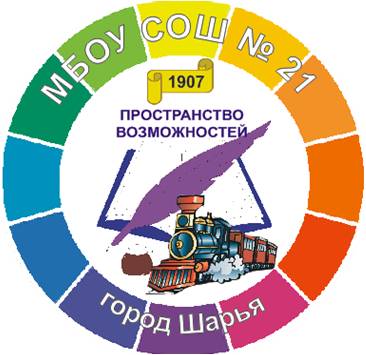 «Средняя общеобразовательная школа №21» городского округа город Шарья Костромской областиДополнительная общеобразовательная программа«ПРОФОРИЕНТАЦИОННАЯ ПОДДЕРЖКА»Возраст обучающихся: 15-16 летСрок реализации программы: 1 годаг. Шарья2021Пояснительная запискаПодготовка подрастающего поколения к созидательному труду на благо общества - важнейшая задача всей образовательной системы государства. Ее успешное осуществление связано с постоянным поиском наиболее совершенных путей трудового воспитания и профессиональной ориентации.Учащиеся старших классов уже после 9 класса стоят перед выбором будущей профессии, но, часто, не обладают информацией о многообразии профессий и учебных заведений, осуществляющих подготовку по профессиям. Данная программа разработана для занятий с учащимися 9-х классов с целью решения следующих направлений по профориентации:1. Диагностика профессиональных склонностей.2. Знакомство с учебными заведениями своего округа.3. Знакомство с профессиограммами профессий.4. Индивидуальные консультации учащихся по вопросам выбора будущей профессии.5. Формирование адекватного представления учащихся о своем профессиональном потенциале на основе самодиагностики и знания мира профессий; 6. Ознакомление со спецификой современного рынка труда, правилами выбора и способами получения профессии.Обоснование актуальностиАктуальность профориентационной помощи детям очевидна. Формирование полноценных граждан своей страны, во многом зависит от того, чем будут заниматься повзрослевшие школьники, какую профессию они изберут, и где будут работать. Кроме того, грамотно построенная профориентационная работа позволяет решать и   многие насущные проблемы воспитания, особенно в старших классах. Давно известно, что оптимистичная перспектива жизни (и прежде всего, реальная и привлекательная профессиональная перспектива) уберегает многих подростков от необдуманных шагов в будущем. Таким образом, профориентационная работа с детьми школьного возраста — это также вклад в решение острых социальных проблем.Программа составлена на основе нормативно-правовых документов: 1. Федеральный закон от 29.12.2012 № 273-ФЗ (редакция от 23.07.2013) «Об образовании в Российской Федерации» 2. Приказ Министерства просвещения РФ от 09.11.2018 № 196 «Об утверждении Порядка организации и осуществления образовательной деятельности по дополнительным общеобразовательным программам»3. Постановление Главного государственного санитарного врача Российской Федерации от 04.07.2014 № 41 «Об утверждении СанПиН 2.4.4.3172-14» 4. Письмо департамента государственной политики в сфере воспитания детей и молодежи Минобрнауки от 18.11.2015 № 09-3242 «Методические рекомендации по проектированию дополнительных общеразвивающих программ» (включая разноуровневые программы)5. Распоряжение Правительства Российской Федерации от 04.09.2014 № 1726-р «Об утверждении Концепции развития дополнительного образования детей» 6. Устав Муниципального бюджетного общеобразовательного учреждения «Средняя общеобразовательная школа №21» городского округа город Шарья Костромской области. Адресат программы: учащиеся 9 кл. 1 года обучения: 15-16 лет Психолого-педагогические особенности программы: Разработанный курс ориентирован на актуализацию профессионального самоопределения школьников и предполагает включение учащихся в процесс прогнозирования и планирования (построения) своего профессионального будущего таким образом, чтобы этот процесс был интересным и личностно значимым для подростков, а также, чтобы он был обеспечен определенными средствами для самостоятельного и осмысленного действия при решении проблем самоопределения.Компоненты профориентационной работы проводимой в школе:- формирование профессионального опыта и профессиональной направленности учеников в учебно-воспитательном процессе;- ознакомление с профессиями, профессиональными учебными заведениями (профессиональная информация), и формирование у учеников мотивов выбора профессии;- консультационная помощь ученикам при профессиональном самоопределении;- изучение личности ученика;- управление мотивацией выбора профессии.- проверка успехов ученика в избранной профессии;- предоставление помощи ученикам при вступлении в вузы, профессиональные учебные заведения.Содержание и материал программы соответствует общекультурному базовому уровню освоения программы. Объем программы (общее количество учебных часов, запланированных на весь период обучения, необходимых для освоения программы) 8 академических часа. Срок освоения программы  1год Форма обучения очная Основные дидактические принципы программы: доступность и наглядность, последовательность и систематичность обучения и воспитания, учет возрастных и индивидуальных особенностей детей. Обучаясь по программе, дети проходят путь от простого к сложному, с учётом возврата к пройденному материалу на новом, более сложном уровне.Формы и методы организации образовательного процессаПри проведении занятий курса используются различные формы и методы работы:игровые процедуры, которые моделируют определенные ситуации, актуализируют проживание некоторых феноменов внутреннего мира человека и дают возможность наблюдать их «здесь и сейчас»;работа с научными и публицистическими текстами;дискуссии, беседы, групповая работа, интерактивные лекции;профориентационные игры;проблемно-игровые и учебно-профессиональные ситуации;проведение диагностических методик с последующим обсуждением результатов;индивидуальные задания;групповые беседы, дискуссии;практикум самопознания; диагностики и анкетирование.Типы занятий: комбинированное. Условия реализации программы1. Наличие наглядного и дидактического материала в соответствии с тематикой занятий.2. Создание атмосферы комфорта, доброжелательности и конфедициальности.3. Материально – техническое обеспечение: мультимедийный аппарат, канцелярские принадлежности.Режим занятий (периодичность и продолжительность занятий.) Количество часов в неделю – 1 час, с периодичностью 1 раз в месяц. Продолжительность занятия – 1 академический час. 34 часа на весь курс обучения.Число участников группы: 23 человека.Начало учебных занятий: сентябрь.Конец учебных занятий: май.Цели и задачи программыЦель программы:Главная цель данной программы: формирование у учащихся профессионального самоопределения, соответствующего индивидуальным способностям каждой личности и запросам общества в кадрах, его требованиям к современному труженику.Сопутствующие цели:оказание профориентационной поддержки учащимся в процессе выбора профиля обучения и сферы будущей профессиональной деятельности. выработка у учащихся сознательного отношения к труду, профессиональное самоопределение в условиях свободы выбора сферы деятельности в соответствии со своими возможностями, способностями и с учетом требований рынка труда. Задачи: помочь старшеклассникам в профессиональном самоопределении за счет активизации их психологических ресурсов;обеспечить системой сведений о мире современных профессий; развить способности адаптироваться в реальных социально-экономических условиях.Планируемые результаты освоения программыРеализация данной Программы позволит:сформировать, а в дальнейшем и закрепить навыков и умений общего труда;воспитать в воспитанниках уважение к людям труда;повысить уровень знаний о мире профессий;выяснить профессиональные предпочтения и сделать обдуманный, окончательный выбор будущей профессии;обучить подростков основным принципам построения профессиональной карьеры и навыкам поведения на рынке труда;сориентировать учащихся на реализацию собственных замыслов в реальных социальных условиях. обеспечение профпросвещения, проведение профдиагностик,  профконсультаций обучающихся, родителей;создание условий для профориентационной работы в школе;организация системы профориентационной работы через урочную и внеурочную деятельность, также совместную деятельность школы с социумом;повышение информированности обучающихся   об основных профессиях, по которым наблюдается  существенный дефицит кадров на предприятиях области, района, села.Личностные, метапредметные и предметные результаты:Личностными результатами изучения курса будут:Готовность и способность обучающихся к саморазвитию и самообразованию на основе мотивации к обучению и познанию; готовность и способность осознанному выбору и построению дальнейшей индивидуальной траектории образования на базе ориентировки в мире профессий и профессиональных предпочтений, с учетом устойчивых познавательных интересов.Развитое моральное сознание и компетентность в решении моральных проблем на основе личностного выбора, формирование нравственных чувств и нравственного поведения, осознанного и ответственного отношения к собственным поступкам (способность к нравственному самосовершенствованию. Сформированность уважительного отношения к труду, наличие опыта участия в социально значимом труде.Сформированность целостного мировоззрения, соответствующего современному уровню развития науки и общественной практики, учитывающего социальное, культурное, языковое, духовное многообразие современного мира.Освоенность социальных норм, правил поведения, ролей и форм социальной жизни в группах и сообществах.Сформированность ценности здорового и безопасного образа жизни.Овладение начальными сведениями об особенностях различных профессий, их происхождении и назначении.Метапредметные результаты, включают освоенные обучающимися межпредметные понятия и универсальные учебные действия (регулятивные, познавательные, коммуникативные).Регулятивные УУДУмение самостоятельно определять цели обучения, ставить и формулировать новые задачи в познавательной деятельности, развивать мотивы и интересы своей познавательной деятельности. Умение самостоятельно планировать пути достижения целей, в том числе альтернативные, осознанно выбирать наиболее эффективные способы решения учебных и познавательных задач. Владение основами самоконтроля, самооценки, принятия решений и осуществления осознанного выбора в учебной и познавательной. Коммуникативные УУДУмение организовывать учебное сотрудничество и совместную деятельность с учителем и сверстниками; работать индивидуально и в группе: находить общее решение и разрешать конфликты на основе согласования позиций и учета интересов; формулировать, аргументировать и отстаивать свое мнение. Умение осознанно использовать речевые средства в соответствии с задачей коммуникации для выражения своих чувств, мыслей и потребностей для планирования и регуляции своей деятельности; владение устной и письменной речью, монологической контекстной речью. Содержание программыУчебный план программыТематический план занятийСодержание учебного планаТема «Кем быть? Мир профессий». Введение в понятий ный аппарат курса, определение целей и задач курса.Тема «Классификация по предмету труда». Ознакомление с классификацией профессий по предмету труда.Тема «Интересы и склонности». Выявление интересов и склонностей учащихся. Применения методики «Профиль».Тема «Способности и профессиональная пригодность». Работа с опросником по выявлению способностей учащихся.Тема «Тип мышления и профессия». Определение примерных типов мышления, работа с опросником типов мышления.Тема «Профессиональные типы Холланда». Ознакомление с классификацией профессиональных типов. Тема «Ошибки в выборе профессий». Рассмотрение возможных ошибок в выборе профессии, анализ понятий «спроса», «рейтинга». Соотнесение возможностей здоровье с выбором профессии».Тема «Итоговое занятие тренинг». Выстраивание перспективы успеха. Рефлексия курса занятий.Прогнозируемые результатысопоставлять свои способности и возможности с требованиями профессии;составлять и обосновывать профессиональный личный план с учетом профессий и специальностей с точки зрения их восстребованности.использовать приобретенные знания и умения в практической деятельности и повседневной жизни.Календарно-учебный графикКомплекс организационно-педагогических условийКадровые условия Сведения о педагогах: Волкова Елена Александровна, учитель информатики и изобразительного искусства высшей квалификационной категории. Уровень образования: высшее педагогическое. Стаж: 25 лет. Логинова Н. А.,  учитель русского языка и литературы, высшей квалификационной категории.  Уровень образования: высшее педагогическое. Стаж: 25 лет. Моторина О. А., учитель технологии, первая квалификационной категории.  Уровень образования: высшее педагогическое. Стаж: 5 лет. Надеева М. Б.,  учитель физической культуры, высшей квалификационной категории.  Уровень образования: высшее педагогическое. Стаж: 22 лет. Материально-техническое обеспечение программы.Занятия проходят в учебных кабинетах, который соответствует требованиям СанПиН 2.4.4.3172-14.  Учебно-методическое обеспечениеЗанятия по программе требует отдельного рабочего места для каждого ребенка.Учебные и наглядные средства, расходные материалы, техническое оборудование:1. оборудование в кабинете для общего пользования1.1. компьютер, экран и проектор для демонстрации дополнительного материала;1.2. принтер, сканер;2. оборудование для обучающихся:2.1. учебные столы и стулья.Список литературыЛитература для учителя:1.	Резапкина Г.В. Секреты выбора профессии, или путеводитель выпускника. -  М.: Генезис.2.	Резапкина. Г.В. Отбор в профильные классы. – М.: Генезис, 2005.3.	Романова Е.С. 99 популярных профессий. Психологический анализ и профессиограммы. 2-е изд. СПб.: Питер, 2004.4.      Ж.Н. Безус, Ю.П. Жукова, И.В. Кузнецова  «Путь к профессии». Ярославль 2003 год.5.      Н.С. Пряжников, Е.Ю. Пряжникова «Игры и методики для профессионального самоопределения старшеклассников.6.      Климов Е.А. «Психология профессионального самоопределения. – Ростов н/Д.Интернет – ресурсы для выпускниковСайт Центра тестирования МГУ «Гуманитарные технологии». Рекомендации школьникам по выбору профессии и учебного заведения. Информация о школах и вузах. www.ht.ru/prof    Центр довузовского образования. Портал для абитуриентов. Справочник абитуриента. On-line тестирование абитуриентов и старшеклассников. Подготовка к поступлению. Издание и распространение литературы для абитуриентов и старшеклассников. Новости довузовского образования. www.abiturcenter.ruПортал информационной поддержки Единого государственного экзамена www.ege.edu.ru     Образование в России и за рубежом. Информация о вузах. Книжный магазин, образовательные тесты, репетиционные версии вариантов ЕГЭ. www.5ballov.ru     Информационно-поисковая система. Поиск учебных заведений по уровням образования, факультетам, специальностям, направлениям, методам обучения и т.д. www.obrazovanievmoskve.ru    Справочная система «Экспресс-абитуриент». Новости образования. Справочник вузов. Примеры тестовых испытаний, программы экзаменов, нормативные документы. www.abiturient.krazu.ru   Справочно-поисковая система «Образование в России». Рейтинг учебных заведений www.ed.vseved.ru    Оценка качества освоения программыОценочные материалыОценочные материалы — краткое описание диагностических методик и материалов, позволяющих определить достижение учащимися планируемых результатов, с указанием сроков и форм проведения контроля, форм фиксации и предъявления результатов. Для отслеживания результативности образовательной деятельности по дополнительной общеобразовательной общеразвивающей программе проводятся: входной, текущий и итоговый контроль.  Входной контроль - оценка стартового уровня образовательных возможностей учащихся при поступлении в объединение или осваивающих программу 2-го и последующих лет обучения, ранее не занимающихся по данной дополнительной общеобразовательной общеразвивающей программе. Входной контроль (начальная диагностика) проводится методом наблюдения при собеседовании с учащимся на 1-м занятии (Приложение 1) Приложение 1Форма фиксации результатов входного контроля (начальная диагностика)Метод диагностики – наблюдение, собеседованиеТекущий контроль - оценка уровня и качества освоения тем/разделов программы и личностных качеств учащихся; осуществляется на занятиях в течение всего учебного года в соответствии с программой.  Критерии оценки. Используется уровневая система оценки: Низкий, Средний, Высокий Критерии оценки уровня теоретической подготовки:высокий уровень - учащийся освоил практически весь объём знаний 100-80%, предусмотренных программой за конкретный период; специальные термины употребляет осознанно и в полном соответствии с их содержанием;средний уровень - у учащегося объём усвоенных знаний составляет 70-50%; сочетает специальную терминологию с бытовой;низкий уровень - учащийся овладел менее чем 50% объёма знаний, предусмотренных программой; учащийся, как правило, избегает употреблять специальные термины.  Критерии оценки уровня практической подготовки:высокий уровень - учащийся овладел на 100-80% умениями и навыками, предусмотренными программой за конкретный период; работает с оборудованием самостоятельно, не испытывает особых трудностей; выполняет практические задания с элементами творчества;средний уровень - у учащегося объём усвоенных умений и навыков составляет 70-50%; работает с оборудованием с помощью педагога; в основном, выполняет задания на основе образца;низкий уровень - учащийся овладел менее чем 50%, предусмотренных умений и навыков; испытывает серьёзные затруднения при работе с оборудованием; в состоянии выполнять лишь простейшие практические задания педагога. Итоговый контроль - оценка уровня и качества освоения учащимися дополнительной общеобразовательной общеразвивающей программы по завершению учебного года творческий показ работ (демонстрация мультфильмов). В соответствии с художественной направленностью программы формы контроля следующие: педагогическое наблюдение, выполнение практических заданий педагога, анализ на каждом занятии педагогом и обучающимися качества выполнения работ и приобретенных навыков общения, творческий показ, выставка, конкурс, анализ участия коллектива и каждого обучающегося в мероприятиях. В ходе итогового контроля фиксируются учебные достижения: теоретические и практические достижения (Приложение 2 и Приложение 3) и личностные достижения (Приложение 4 и Приложение 5).  Используется уровневая система оценки: Низкий, Средний, Высокий. Результаты суммируются и заполняется итоговый протокол (Приложение 6). Приложение 2Форма фиксации результатов итогового контролямониторинг результатов обучения ребенка по дополнительной общеобразовательной программеПриложение 3 Рекомендации по Мониторингу результатов обучения ребенка по дополнительной общеобразовательной программеПриложение 4Форма фиксации результатов итогового контроляМониторинг личностного развития ребенка в процессе реализации дополнительной образовательной программыПриложение 5Рекомендации по Мониторингу личностного развития ребенка в процессе реализации дополнительной образовательной программыПРОТОКОЛ РЕЗУЛЬТАТОВ итоговой аттестации учащихся 20____/20____ учебный годНазвание объединения____________________________________Фамилия, имя, отчество педагога__________________________Дата проведения_________________________________________Форма проведения_______________________________________Форма оценки результатов: уровень (высокий, средний, низкий)Результаты итоговой аттестацииВсего аттестовано_______________Из них по результатам аттестации:Высокий уровень___________Средний уровень___________Низкий уровень____________Подпись педагогаПринята на заседаниипедагогического советаот ________________ протокол №________Утверждаю:Директор МБОУ СОШ №21_____________ Н.А. СтаровероваПриказ от ____________________Рассмотрено на заседанииСовета Центрадополнительного образования детей«Путь к успеху» МБОУ СОШ №21«__» _______ 2021 годапротокол №__________Программа разработана: учителем русского языка и литературы Логиновой Н. А., учителем  информатики Волковой Е. А. п/пНаименование темыФормы контроляКоличество часовКем быть? Мир профессий. Наблюдение, анализ1Классификация по предмету труда.Наблюдение, анализ1Интересы и склонности.Наблюдение, анализ1Способности и профессиональная пригодность.Наблюдение, анализ1Тип мышления и профессия.Наблюдение, анализ1Профессиональные типы Холланда.Наблюдение, анализ1Ошибки в выборе профессий. Спрос. Рейтинг. Здоровье.Наблюдение, анализ1Итоговое занятие тренинг. «Перспектива успеха»Наблюдение, анализ1Итого8МесяцнеделяФорма занятиякол-во часовТемаФормы контроляСентябрь4групповая1Кем быть? Мир профессий. Наблюдение, анализ.Октябрь4групповая1Классификация по предмету труда.Наблюдение, анализ.Ноябрь4групповая1Интересы и склонности.Наблюдение, анализ.Декабрь4групповая1Способности и профессиональная пригодность.Наблюдение, анализ.Январь4групповая1Тип мышления и профессия.Наблюдение, анализ.Февраль4групповая1Профессиональные типы Холланда.Наблюдение, анализ.Март4групповая1Ошибки в выборе профессий. Спрос. Рейтинг. Здоровье.Наблюдение, анализ.Апрель4групповая1Итоговое занятие тренинг. «Перспектива успеха»Наблюдение, анализ.Май4групповая1Кем быть? Мир профессий. Наблюдение, анализ.КритерииКритерииКритерииКритерииФИО Познавательная активность Сформированность самостоятельности Сформированно сть специальных ЗУНов Коммуникативные умения Низкий уровень: обучающийся приступает к выполнению ребенок только после дополнительных побуждений, во время работы часто отвлекается, при встрече с трудностями не стремится их преодолеть, расстраивается, отказывается от работы;  Средний уровень:  обучающийся активно включается в работу, но при первых же трудностях интерес угасает, вопросов задает немного, при помощи педагога способен к преодолению трудностей;  Высокий уровень: обучающийся проявляет выраженный интерес к предлагаемым заданиям, сам задает вопросы, прилагает усилия к преодолению трудностей. Низко самостоятельный: обучающийся все время ждет помощи, одобрения, не видит своих ошибок.  Средне самостоятельный: обучающийся выполняет задание сам, а при проверке ориентируется на других детей и делает так, как у них.  Высоко самостоятельный: обучающийся сам берется за выполнение любого задания. Умение пользоваться оборудованием, создавать мультфильмыНизкий уровень: обучающийся  старается стоять «в сторонке», не вступает в контакт со сверстниками.  Средний уровень:свидетельствует контактность с учителем и неконтактность со сверстниками, не инициативны в общении, однако проявляют общительность в ответ на чужую инициативу.  Высокий уровень: инициативен со всеми, указывает другим, как надо делать что-то. Показатели (оцениваемые параметры)ФИО обучающихсяФИО обучающихсяФИО обучающихся1. Теоретическая подготовка ребенка. 1.1.Теоретические знания (по основным разделам учебно-тематического плана программы) 1.2. Владение специальной терминологией ВЫВОД: 2. Практическая подготовка ребенка. 2.1. Практические умения и навыки, предусмотренные программой (по основным разделам учебно-тематического плана программы) 2.2. Владение специальным оборудованием и оснащением 2.3. Творческие навыки ВЫВОД: 3. Общеучебные умения и навыки ребенка.3.1. Учебно-коммуникативные умения: 3.1.1. Умение слушать и слышать педагога 3.1.2. Умение выступать перед аудиторией 3.1.3. Умение вести полемику, участвовать в дискуссии 3.2. Учебно-организационные умения и навыки:3.2.1. Умение организовать свое рабочее (учебное) место 3.2.2. Навыки соблюдения в процессе деятельности правил безопасности 3.2.3. Умение аккуратно выполнять работу ВЫВОД: Показатели КритерииСтепень выраженности оцениваемого качестваСтепень выраженности оцениваемого качестваБаллы1. Теоретическая подготовка ребенка1. Теоретическая подготовка ребенка1. Теоретическая подготовка ребенка1. Теоретическая подготовка ребенка1. Теоретическая подготовка ребенка1.1.Теоретические знания (по основным разделам учебно-тематического плана программы)Соответствие теоретических знаний ребенка программным требованиямМинимальный уровень (ребенок овладел менее чем 1/2 объема знаний, предусмотренных программой);Средний уровень (объем усвоенных знаний составляет более 1/2);Максимальный уровень (ребенок освоил практически весь объем знаний, предусмотренных программой за конкретный период)Минимальный уровень (ребенок овладел менее чем 1/2 объема знаний, предусмотренных программой);Средний уровень (объем усвоенных знаний составляет более 1/2);Максимальный уровень (ребенок освоил практически весь объем знаний, предусмотренных программой за конкретный период)15101.2. Владение специальной терминологиейОсмысленность и правильность использования специальной терминологииМинимальный уровень (ребенок, как правило, избегает употреблять специальные термины);Средний уровень (ребенок сочетает специальную терминологию с бытовой);Максимальный уровень (специальные термины употребляет осознанно в полном соответствии с их содержанием).Минимальный уровень (ребенок, как правило, избегает употреблять специальные термины);Средний уровень (ребенок сочетает специальную терминологию с бытовой);Максимальный уровень (специальные термины употребляет осознанно в полном соответствии с их содержанием).1510ВЫВОД:Уровень теоретической подготовкиНизкийСреднийВысокийНизкийСреднийВысокий2-67-1415-202. Практическая подготовка ребенка2. Практическая подготовка ребенка2. Практическая подготовка ребенка2. Практическая подготовка ребенка2. Практическая подготовка ребенка2.1. Практические умения и навыки, предусмотренные программой (по основным разделам учебно-тематического плана программы)Соответствие практических умений и навыков программным требованиямМинимальный уровень (ребенок овладел менее чем 1/2 предусмотренных умений и навыков);Средний уровень (объем освоенных умений и навыков составляет более 1/2);Максимальный уровень (ребенок овладел практически всеми умениями и навыками, предусмотренными программой за конкретный период).Минимальный уровень (ребенок овладел менее чем 1/2 предусмотренных умений и навыков);Средний уровень (объем освоенных умений и навыков составляет более 1/2);Максимальный уровень (ребенок овладел практически всеми умениями и навыками, предусмотренными программой за конкретный период).15102.2. Владение специальным оборудованием и оснащениемОтсутствие затруднений в использовании специального оборудования и оснащенияМинимальный уровень умений (ребенок испытывает серьезные затруднения при работе с оборудованием);Средний уровень (работает с оборудованием с помощью педагога);Максимальный уровень (работает с оборудованием самостоятельно, не испытывает особых трудностей)Минимальный уровень умений (ребенок испытывает серьезные затруднения при работе с оборудованием);Средний уровень (работает с оборудованием с помощью педагога);Максимальный уровень (работает с оборудованием самостоятельно, не испытывает особых трудностей)15102.3. Творческие навыкиКреативность в выполнении практических заданийНачальный (элементарный) уровень развития креативности (ребенок в состоянии выполнять лишь простейшие практические задания педагога);Репродуктивный уровень (выполняет в основном задания на основе образца);Творческий уровень (выполняет практические задания с элементами творчества).Начальный (элементарный) уровень развития креативности (ребенок в состоянии выполнять лишь простейшие практические задания педагога);Репродуктивный уровень (выполняет в основном задания на основе образца);Творческий уровень (выполняет практические задания с элементами творчества).1510ВЫВОД:Уровень практической подготовкиНизкийСреднийВысокийНизкийСреднийВысокий3-1011-2223-303. Общеучебные умения и навыки ребенка.3. Общеучебные умения и навыки ребенка.3. Общеучебные умения и навыки ребенка.3. Общеучебные умения и навыки ребенка.3. Общеучебные умения и навыки ребенка.3.1. Учебно-интеллектуальные умения:3.1. Учебно-интеллектуальные умения:3.1.1. Умение подбирать и анализировать специальную литературуСамостоятельность в подборе и анализе литературыМинимальный уровень умений (обучающийся испытывает серьезные затруднений при работе с литературой, нуждается в постоянной помощи и контроле педагога);Средний уровень (работает с литературой с помощью педагога или родителей);Максимальный уровень (работает с литературой самостоятельно, не испытывает любых трудностей).Минимальный уровень умений (обучающийся испытывает серьезные затруднений при работе с литературой, нуждается в постоянной помощи и контроле педагога);Средний уровень (работает с литературой с помощью педагога или родителей);Максимальный уровень (работает с литературой самостоятельно, не испытывает любых трудностей).15103.1.2. Умение пользоваться компьютерными источниками информацииСамостоятельность в пользовании компьютерными источниками информацииМинимальный уровень умений (обучающийся испытывает серьезные затруднений при работе с литературой, нуждается в постоянной помощи и контроле педагога);Средний уровень (работает с литературой с помощью педагога или родителей);Максимальный уровень (работает с литературой самостоятельно, не испытывает любых трудностей).Минимальный уровень умений (обучающийся испытывает серьезные затруднений при работе с литературой, нуждается в постоянной помощи и контроле педагога);Средний уровень (работает с литературой с помощью педагога или родителей);Максимальный уровень (работает с литературой самостоятельно, не испытывает любых трудностей).15103.1.3. Умение осуществлять учебно-исследовательскую работу (писать рефераты, проводить самостоятельные учебные исследования)Самостоятельность в учебно-исследовательской работеМинимальный уровень умений (обучающийся испытывает серьезные затруднений при работе с литературой, нуждается в постоянной помощи и контроле педагога);Средний уровень (работает с литературой с помощью педагога или родителей);Максимальный уровень (работает с литературой самостоятельно, не испытывает любых трудностей).Минимальный уровень умений (обучающийся испытывает серьезные затруднений при работе с литературой, нуждается в постоянной помощи и контроле педагога);Средний уровень (работает с литературой с помощью педагога или родителей);Максимальный уровень (работает с литературой самостоятельно, не испытывает любых трудностей).15103.2. Учебно-коммуникативные умения:3.2. Учебно-коммуникативные умения:3.2.1. Умение слушать и слышать педагогаАдекватность восприятия информации, идущей от педагогаМинимальный уровень умений (обучающийся испытывает серьезные затруднений при работе с литературой, нуждается в постоянной помощи и контроле педагога);Средний уровень (работает с литературой с помощью педагога или родителей);Максимальный уровень (работает с литературой самостоятельно, не испытывает любых трудностей).Минимальный уровень умений (обучающийся испытывает серьезные затруднений при работе с литературой, нуждается в постоянной помощи и контроле педагога);Средний уровень (работает с литературой с помощью педагога или родителей);Максимальный уровень (работает с литературой самостоятельно, не испытывает любых трудностей).15103.2.2. Умение выступать перед аудиториейСвобода владения и подачи обучающимися подготовленной информацииМинимальный уровень умений (обучающийся испытывает серьезные затруднений при работе с литературой, нуждается в постоянной помощи и контроле педагога);Средний уровень (работает с литературой с помощью педагога или родителей);Максимальный уровень (работает с литературой самостоятельно, не испытывает любых трудностей).Минимальный уровень умений (обучающийся испытывает серьезные затруднений при работе с литературой, нуждается в постоянной помощи и контроле педагога);Средний уровень (работает с литературой с помощью педагога или родителей);Максимальный уровень (работает с литературой самостоятельно, не испытывает любых трудностей).15103.2.3. Умение вести полемику, участвовать в дискуссииСамостоятельность в построении дискуссионного выступления. Логика в построении доказательствМинимальный уровень умений (обучающийся испытывает серьезные затруднений при работе с литературой, нуждается в постоянной помощи и контроле педагога);Средний уровень (работает с литературой с помощью педагога или родителей);Максимальный уровень (работает с литературой самостоятельно, не испытывает любых трудностей).Минимальный уровень умений (обучающийся испытывает серьезные затруднений при работе с литературой, нуждается в постоянной помощи и контроле педагога);Средний уровень (работает с литературой с помощью педагога или родителей);Максимальный уровень (работает с литературой самостоятельно, не испытывает любых трудностей).15103.3. Учебно-организационные умения и навыки:3.3. Учебно-организационные умения и навыки:3.3.1. Умение организовать свое рабочее (учебное) местоСпособность самостоятельно готовить свое рабочее место к деятельности и убирать его за собойМинимальный уровень умений (обучающийся испытывает серьезные затруднений при работе с литературой, нуждается в постоянной помощи и контроле педагога);Средний уровень (работает с литературой с помощью педагога или родителей);Максимальный уровень (работает с литературой самостоятельно, не испытывает любых трудностей).Минимальный уровень умений (обучающийся испытывает серьезные затруднений при работе с литературой, нуждается в постоянной помощи и контроле педагога);Средний уровень (работает с литературой с помощью педагога или родителей);Максимальный уровень (работает с литературой самостоятельно, не испытывает любых трудностей).15103.3.2. Навыки соблюдения в процессе деятельности правил безопасностиСоответствие реальных навыков соблюдения правил безопасности программным требованиямМинимальный уровень (ребенок овладел менее чем '/2 объема навыков соблюдения правил безопасности, предусмотренных программой);Средний уровень (объем усвоенных навыков составляет более 1/2);Максимальный уровень (ребенок освоил практически весь объем навыков, предусмотренных программой за конкретный период).Минимальный уровень (ребенок овладел менее чем '/2 объема навыков соблюдения правил безопасности, предусмотренных программой);Средний уровень (объем усвоенных навыков составляет более 1/2);Максимальный уровень (ребенок освоил практически весь объем навыков, предусмотренных программой за конкретный период).15103.3.3. Умение аккуратно выполнять работуАккуратность и ответственность в работеУдовлетворительноХорошоОтличноУдовлетворительноХорошоОтличноВЫВОД:Уровень обще-учебные умений и навыковУровень обще-учебные умений и навыковНизкийСреднийВысокий9-3031-6263-90ЗаключениеРезультат обучения ребенкапо дополнительной образовательной программеРезультат обучения ребенкапо дополнительной образовательной программеНизкийСреднийВысокийдо 4647-9899-140Показатели (оцениваемые параметры)ФИО обучающегосяФИО обучающегосяФИО обучающегосяПоказатели (оцениваемые параметры)1. Организационно-волевые качества.1.1. Терпение1.2. Воля1.3. СамоконтрольВЫВОД:II. Ориентационные качества2.1.Самооценка2.2. Интерес к занятиям в детском объединенииВЫВОД:III. Поведенческие качества3.1. Конфликтность (отношение ребенка к столкновению интересов (спору) в процессе взаимодействия)3.2. Тип сотрудничества (отношение ребенка к общим делам детского объединения)ВЫВОД:ЗАКЛЮЧЕНИЕПоказатели КритерииСтепень выраженности оцениваемого качестваКол-во баллов1. Организационно-волевые качества.1. Организационно-волевые качества.1. Организационно-волевые качества.1. Организационно-волевые качества.1.1. ТерпениеСпособность переносить (выдерживать) известные нагрузки в течение определенного времени, преодолевать трудности.Терпения хватает менее чем на1/2 занятия. Терпения хватает более чем на 1/2 занятия. Терпения хватает на все занятие.15101.2. ВоляСпособность активно побуждать себя к практическим действиям.Волевые усилия ребенка побуждаются извне.Иногда — самим ребенком.Всегда – самим ребенком.15101.3. СамоконтрольУмение контролировать свои поступки (приводить к должному свои действия).Ребенок постоянно действует под воздействием контроля извне.Периодически контролирует себя сам.Постоянно контролирует себя сам.1510ВЫВОД:Уровень сформированности организационно-волевых качествНизкийСреднийВысокийДо 34-1516-30II. Ориентационные качестваII. Ориентационные качестваII. Ориентационные качестваII. Ориентационные качества2.1.СамооценкаСпособность оценивать себя адекватно реальным достижениям.Завышенная.Заниженная.Нормальная.15102.2. Интерес к занятиям в детском объединенииОсознанное участие ребенка в освоении образовательной программы.Интерес к занятиям продиктован ребенку извне.Интерес периодически поддерживается самим ребенком.Интерес постоянно поддерживается ребенком самостоятельно.1510ВЫВОД:Уровень сформированности ориентационных качествНизкийСреднийВысокийДо2 3- 10 11-20III. Поведенческие качестваIII. Поведенческие качестваIII. Поведенческие качестваIII. Поведенческие качества3.1. Конфликтность (отношение ребенка к столкновению интересов (спору) процессе взаимодействия)Способность занять определенную позицию в конфликтной ситуации.Периодически провоцирует конфликты.Сам в конфликтах не участвует, старается их избежать.Пытается самостоятельно уладить возникающие конфликты.15103.2. Тип сотрудничества (отношение ребенка к общим делам детского объединения)Умение воспринимать общие дела как свои собственные.Избегает участия в общих делах.Участвует при побуждении извне.Инициативен в общих делах.1510ВЫВОД:Уровень сформированности поведенческих качествНизкийСреднийВысокийДо 23-1011-20ЗАКЛЮЧЕНИЕРезультат личностного развития ребенка в процессе освоения им дополнительной образовательной программыНизкийСреднийВысокий0-78-3738-70№Фамилия Имя учащегосяГод обученияИтоговая оценкаПримечание